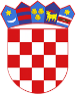 R  E  P  U  B  L  I  K  A    H  R  V  A  T  S  K  A             POŽEŠKO-SLAVONSKA ŽUPANIJA                              GRAD  POŽEGAKLASA: 406-01/22-05/20URBROJ: 2177-1-01/01-22-5Požega, 10. svibnja 2022.						SVIM ZAINTERESIRANIM GOSPODARSKIM SUBJEKTIMAPREDMET: Pojašnjenje Poziva za dostavu ponude – izrada Strategije razvoja urbanog područja Grada Požege za financijsko razdoblje od 2021. do 2027. godine, JN 19/22, dostavlja sePitanje zainteresiranih subjekata:Točkom 4. Poziva – sposobnost za obavljanje profesionalne djelatnosti navodi se da gospodarski subjekt mora dokazati upis u sudski, obrtni, strukovni ili drugi odgovarajući registar u državi njegova poslovnog nastana. Za potrebe utvrđivanja okolnosti  točke 4. gospodarski subjekt je dužan dostaviti važeće odobrenje Ministarstva unutarnjih poslova RH za obavljanje djelatnosti privatne zaštite – tjelesne i tehničke zaštite, a sukladno važećem Zakonu o privatnoj zaštiti. – mislimo da se radi o pogrešci, tj. da li bi trebalo navesti – Izvadak iz registra a ne odobrenje MUP-a?Za potrebe nuđenja roka izvršenja usluge, niste naveli na koji način se nudi rok, da li u vidu izjave u slobodnoj formi i sl? Također vas molimo u  tu svrhu podatak da li se rok računa od dana sklapanja ugovora?Točka 2 Poziva - Način i uvjeti plaćanja: Plaćanje se vrši temeljem zaprimljenog elektroničkog računa ovjerenog od strane ovlaštene osobe Naručitelja. Možete li detaljnije odrediti uvjete plaćanja, odnosno da li se plaćanje vrši jednokratno po izvršenju čitave usluge ili je moguće račune ispostavljati primjerice po izradi analize stanja pa zatim po izvršenju cjelokupne usluge, ili je moguće vršiti plaćanje u jednakim mjesečnim ratama i sl. ?Odgovori:Odgovor 1.Navedeni navod omaškom je ostao u pozivu, isti je precrtan i kao takav briše se iz Poziva za dostavu ponuda JN 19/22. Odgovor 2.Rok  izvršenja ugovora može se dostaviti u slobodnoj formi, izjavi kojom Vi kao ponuditelj izjavljujete rok u danima u kojem ćete izvršiti ugovorenu uslugu. Rok se računa sukladno Pozivu za dostavu ponuda od dana sklapanja ugovora do isteka roka trajanja ugovora.Odgovor 3.Plaćanje se vrši jednokratno po izvršenoj ugovorenoj usluzi na temelju  zaprimljenog elektroničkog računa ovjerenog od strane ovlaštene osobe Naručitelja.Stručno povjerenstvo 